Each question has the following answer choices:Not at all – If you believe this never or almost never happens in your county, please mark “Not at all”.Rarely – If you believe this happens only about 25% (a quarter) of the time in your county, please mark “Rarely”. Sometimes – If you believe this happens about 50% (half) of the time in your county, please mark “Sometimes”. Often – If you believe this happens about 75% (three-quarters) of the time in your county, please mark “Often”. Always – If you believe this happens all or almost all of the time in your county, please mark “Always”.Unsure - If you don’t know if something happens in your county, it is OK to mark “Unsure”. This answer will not be counted in the overall county scores.Not applicable – If the question does not apply to your county, it is OK to mark “Not applicable”. This answer will not be counted in the overall county scores.Please try to answer all of the questions and make your best choice based on your experience.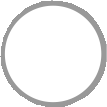 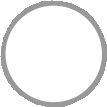 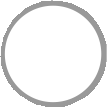 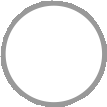 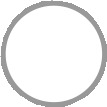 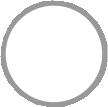 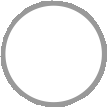 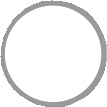 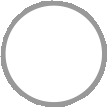 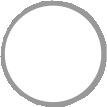 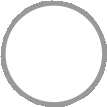 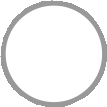 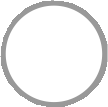 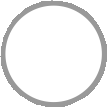 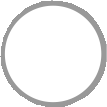 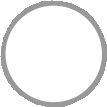 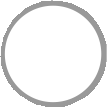 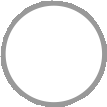 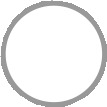 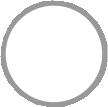 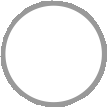 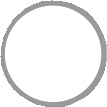 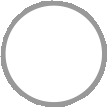 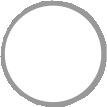 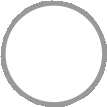 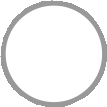 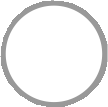 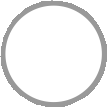 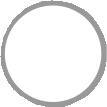 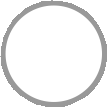 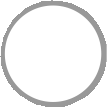 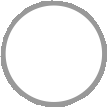 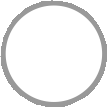 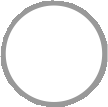 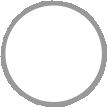 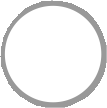 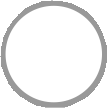 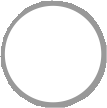 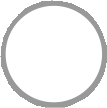 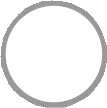 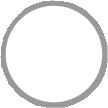 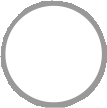 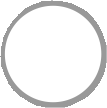 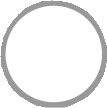 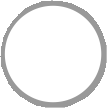 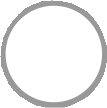 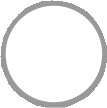 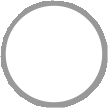 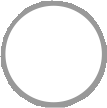 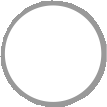 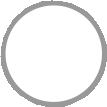 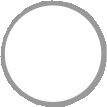 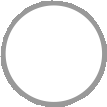 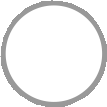 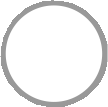 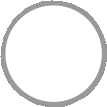 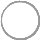 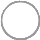 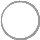 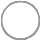 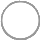 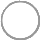 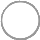 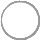 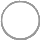 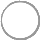 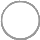 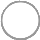 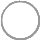 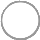 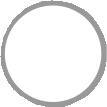 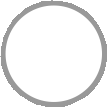 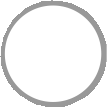 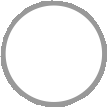 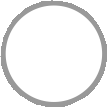 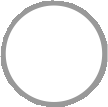 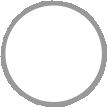 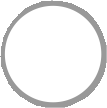 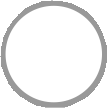 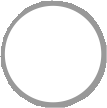 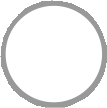 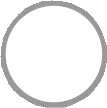 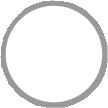 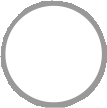 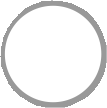 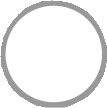 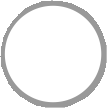 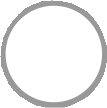 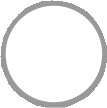 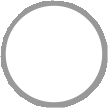 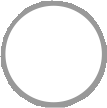 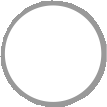 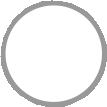 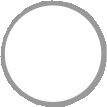 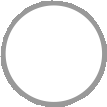 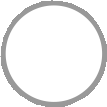 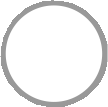 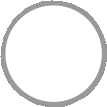 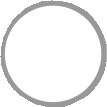 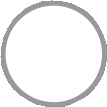 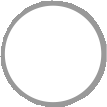 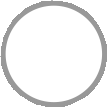 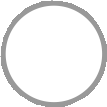 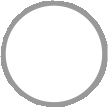 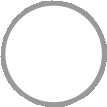 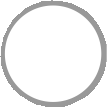 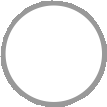 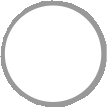 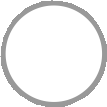 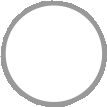 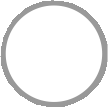 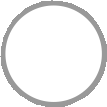 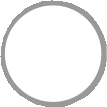 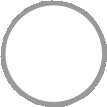 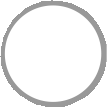 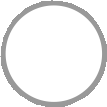 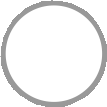 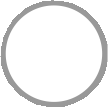 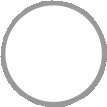 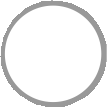 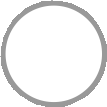 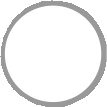 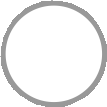 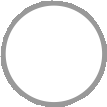 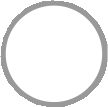 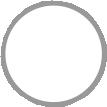 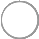 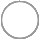 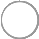 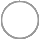 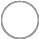 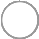 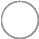 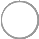 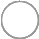 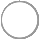 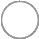 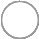 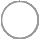 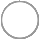 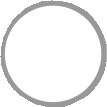 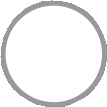 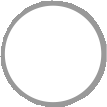 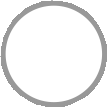 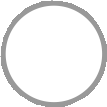 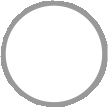 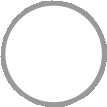 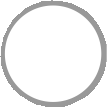 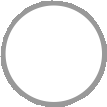 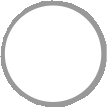 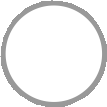 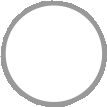 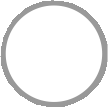 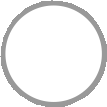 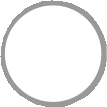 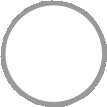 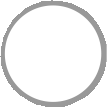 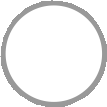 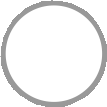 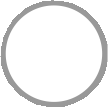 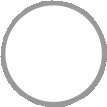 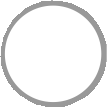 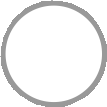 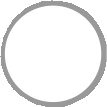 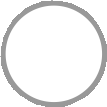 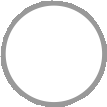 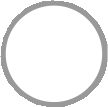 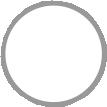 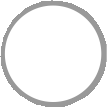 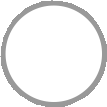 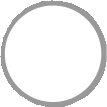 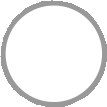 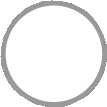 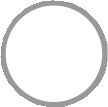 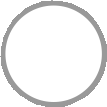 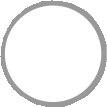 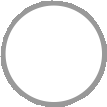 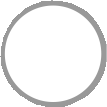 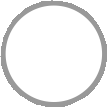 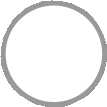 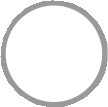 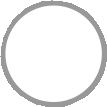 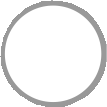 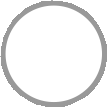 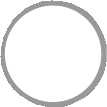 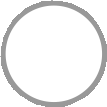 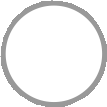 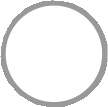 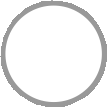 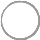 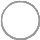 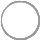 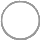 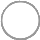 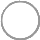 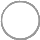 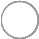 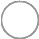 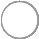 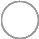 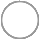 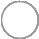 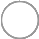 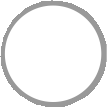 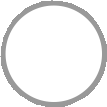 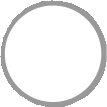 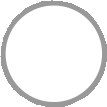 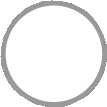 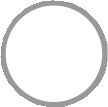 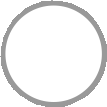 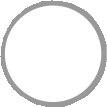 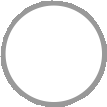 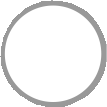 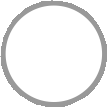 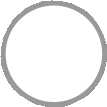 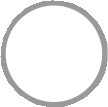 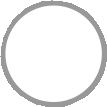 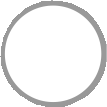 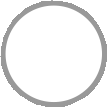 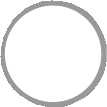 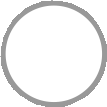 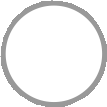 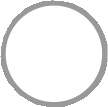 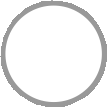 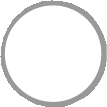 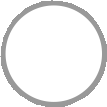 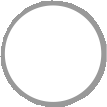 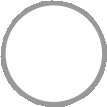 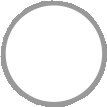 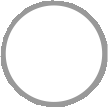 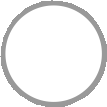 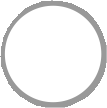 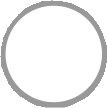 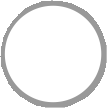 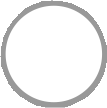 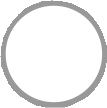 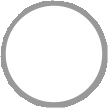 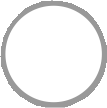 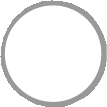 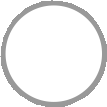 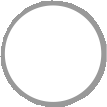 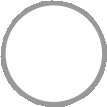 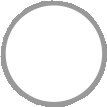 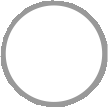 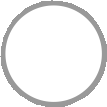 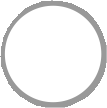 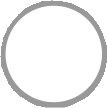 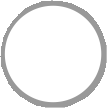 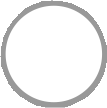 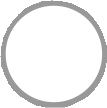 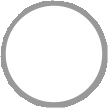 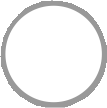 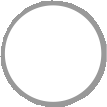 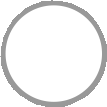 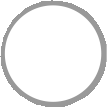 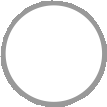 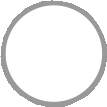 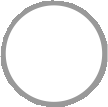 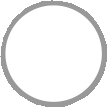 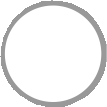 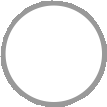 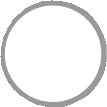 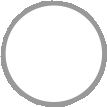 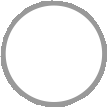 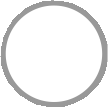 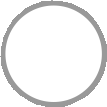 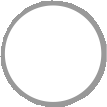 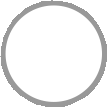 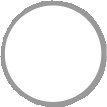 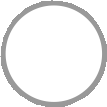 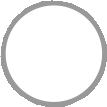 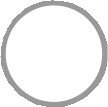 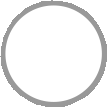 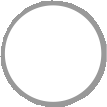 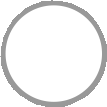 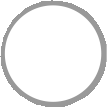 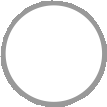 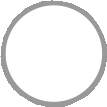 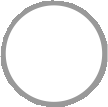 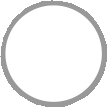 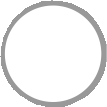 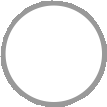 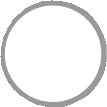 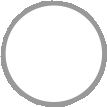 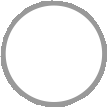 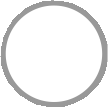 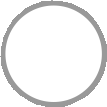 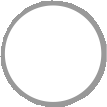 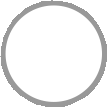 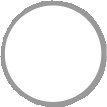 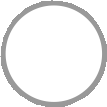 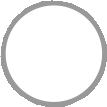 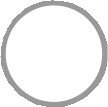 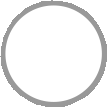 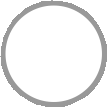 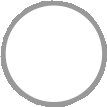 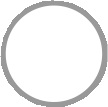 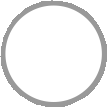 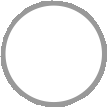 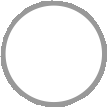 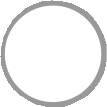 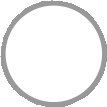 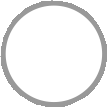 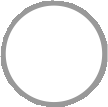 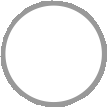 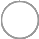 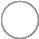 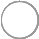 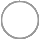 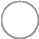 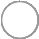 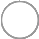 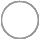 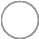 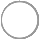 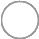 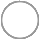 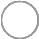 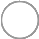 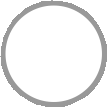 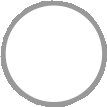 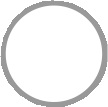 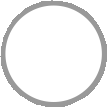 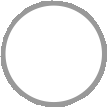 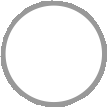 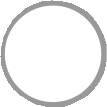 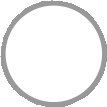 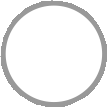 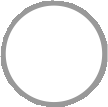 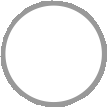 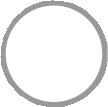 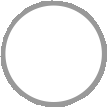 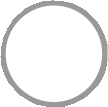 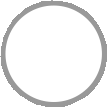 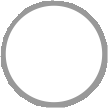 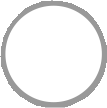 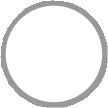 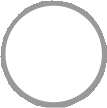 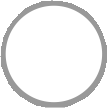 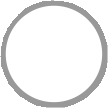 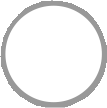 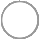 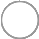 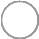 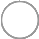 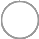 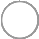 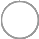 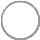 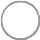 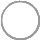 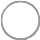 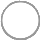 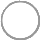 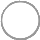 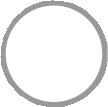 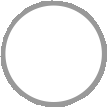 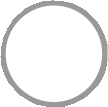 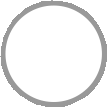 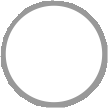 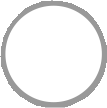 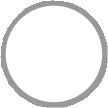 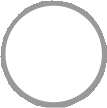 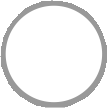 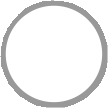 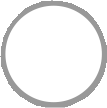 County Assessment 20171. Language* Would you like the English or Spanish version? (¿Quieres la versión española o Inglés?)   English (Inglés)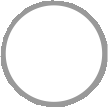    Spanish (española)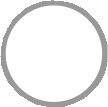 County Assessment 20172. IntroductionIntroductionThe Pennsylvania System of Care (SOC) Partnership is governed by youth leaders, family leaders, and state administrators from the  child-serving systems who serve as equal partners on the State Leadership and Management Team (SLMT). The SLMT is interested in hearing from counties, youth, and families about ways to enhance SOC involvement throughout Pennsylvania. We are asking for your participation because your voice is important, and we want input from people who are both a part of their County Leadership         Teams and people who are not a part of their County Leadership Team. One way of gathering input is through the County Assessment Survey. All survey responses will be kept strictly confidential and results will be shared with state and local leadership teams but not published.Pennsylvania has a rich history of collaboration among child-serving systems, youth, families, and communities. Your participation in this survey will help all of us capture a broader view of local communities who are interested in improving their child-serving systems in collaboration with the PA SOC Partnership. Thank you in advance for your willingness to complete the survey.System of Care Defined"A System of Care approach provides an organizational framework and philosophy that results in a spectrum of effective, community- based services and supports for youth with complex behavioral health challenges, multi-system involvement, and their families. These services and supports are organized into a coordinated network, build meaningful partnerships with families and youth, and address their cultural and linguistic needs in order to help them function better at home, in school, in the community, and throughout life." - Beth StroulThe County Assessment will gather input on these Pennsylvania SOC Standards:Equal partnership on leadership teamsYouth drivenFamily drivenIntegration of child-serving systemsValuing natural and community supportsAssuring cultural and linguistic competenceYouth & Family Services & Supports  Planning ProcessEvaluation and continuous quality improvementSincerely,State Leadership & Management Team Ashley Bishop, Youth Tri-ChairKaran Steele, Family Tri-Chair James Palmiero, System Tri-ChairCounty Assessment 20173. Demographics* Required - Please complete which county you are from. The data cannot be processed without it. Also, forms that have 50% or more of the questions left blank will not be included in the data analysis.* County: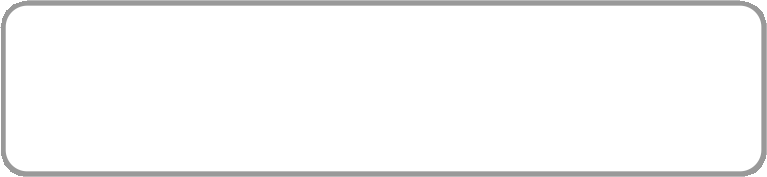 Partner Type:   Youth     Family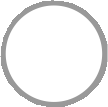 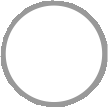    Elected/Appointed (Judge, County Commissioner, County Council Member, Human Services Administrator, Court Administrator, etc.)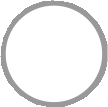    Provider Organization (public/private, purchased/contracted services; e.g. Director, Manager, Direct Service Staff, etc.)    Managed Care Organization (Behavioral Health MCO, Physical Health MCO)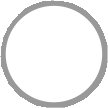 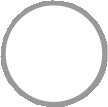    Community (YMCA, United Way, Big Brothers/Big Sisters, Spiritual/Religious, etc.)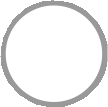    System (Mental Health, Child Welfare, Juvenile Justice, Education, Drug and Alcohol, Physical/General Health, Intellectual and Developmental Disabilities, Other)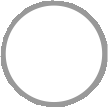    Other (please specify)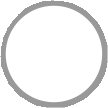 County Assessment 20174. Section A - County Leadership TeamIntent of Section A: To describe the make-up and function of a leadership team/group in a county. Leaders from the child-serving systems/agencies may include youth and families as members (who have/had services from the child-serving systems) to support equal decision–making. All members understand, commit, and participate, using information to develop policy about implementing an effective System within a county.There is a Leadership Team in my county.   Yes    No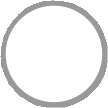 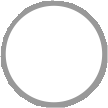    Unsure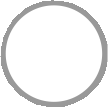 County Assessment 20175. Section A - County Leadership TeamIntent of Section A: To describe the make-up and function of a leadership team/group in a county. Leaders from the child-serving systems/agencies may include youth and families as members (who have/had services from the child-serving systems) to support equal decision–making. All members understand, commit, and participate, using information to develop policy about implementing an effective System within a county.The Leadership Team is called:I am a member of the Leadership Team in my county.   Yes    No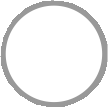 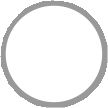    Unsure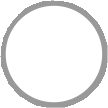 The Leadership Team in my county includes all of the following:Youth partner(s)	Child Welfare system partner(s)	Education system partner(s)Family partner(s)	Juvenile Justice system partner(s)	Physical Health system partner(s) Mental Health system partner(s)	Drug and Alcohol system partner(s)	Intellectual and DevelopmentalDisabilities system partner(s)County Assessment 2017County Assessment 2017County Assessment 20176. Section A - County Leadership Team6. Section A - County Leadership Team6. Section A - County Leadership TeamCounty Leadership TeamI am a member of this Leadership Team committed to the  PA SOC standards and know my roles and responsibilities.My Leadership Team meets regularly at times convenient for all members.Members use data and information to make decisions about changes in policy.Leadership Team decisions resulted in changes in policy.Not at all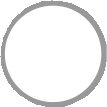 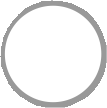 Not Rarely  Sometimes   Often	Always  Unsure  applicable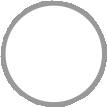 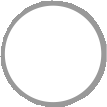 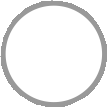 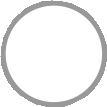 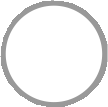 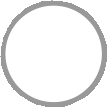 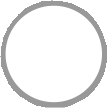 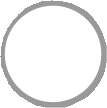 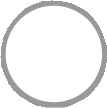 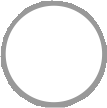 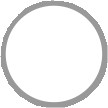 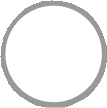 County Assessment 20177. Section B - Youth-DrivenIntent of Section B: Youth have a decision-making role in their own care and in the policies and procedures that impact the future outcomes of youth in child-serving systems.Youth-DrivenNot at	Notall	Rarely  Sometimes   Often	Always  Unsure  applicableThere is a youth organization/group in my county.Peer support is available for youth in my county.	                                                                      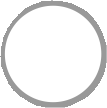 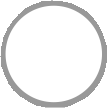 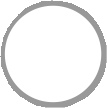 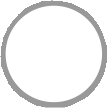 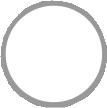 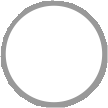 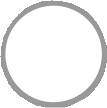 Youth are invited to trainings held by system partners or providers in my county.Youth are given the information needed to be decision- makers about their care and well-being.Youth members are involved in county and/or state committees or boards.In my county, there are opportunities for youth voice in each child-serving system.My county has incentives/supports in place for youth participation. (Examples: stipends, assistance with transportation, travel reimbursement, childcare, etc.).County Assessment 20178. Section C - Family-DrivenIntent of Section C: Families have a decision-making role in their family’s care and in the child-serving systems.Family-DrivenNot at	Notall	Rarely  Sometimes   Often	Always  Unsure  applicableThere is a family organization/group in my county.Peer support is available for families in my county.	                                                                         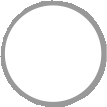 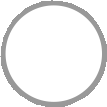 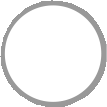 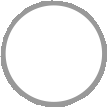 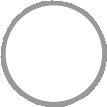 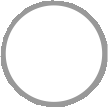 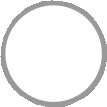 Families are invited to trainings held by system partners or providers in my county.Family members have a primary role in the decisions which influence their child and family regardless of services.Family members are involved in county and/or state committees or boards.In my county, there are opportunities for family voice in each child-serving system.My county has incentives/supports in place for family participation. (Examples: stipends, assistance with transportation, travel reimbursement, childcare, etc.).County Assessment 20179. Section D - Integration of Child-Serving SystemsIntent of Section D: A more coordinated and cooperative approach among the  child-serving systems with youth and family being the driving force. These efforts include the mandates and requirements of each system with a sharper focus on coordination of effort, resources, goals, and outcomes on an individual and systems level.Integration of Child-Serving SystemsNot at	Notall	Rarely  Sometimes   Often	Always  Unsure  applicableOverall the mission, vision, and outcomes of each of the  child-serving systems are shared among the child-serving systems, as well as with youth and families as part of its community planning and work.My county coordinates trainings that are developed and presented jointly with youth and families.A unified plan of care is developed to address youth and family needs/goals regardless of how they enter the child- serving system.Data about the child-serving systems is shared with youth,  family, community, and system partners.Solutions to barriers are included in service planning for youth and families.County Assessment 201710. Section E - Natural and Community SupportsIntent of Section E: The county assures agencies and providers actively promote connections to natural and community supports for/by youth and families across the county. This includes identifying, developing, sharing, and promoting resources in a way that is culturally competent and meaningful.Natural and Community SupportsNot at	Notall	Rarely  Sometimes   Often	Always  Unsure  applicableMy county has a broad resource list of community supports and activities for youth and families which is readily available and shared.My county identifies and promotes natural supports andcommunity resources that help meet the broader	                                                                                                                                                                             community/cultural  needs.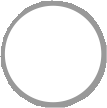 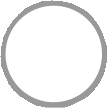 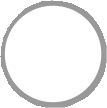 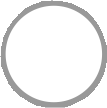 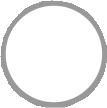 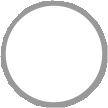 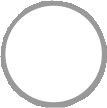 Youth and family plans include natural and community supports in a useful/meaningful way that effects positive change.My county values the growth of natural supports andcommunity resources that have been identified as positive and                                                                           effective supports by youth and families.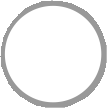 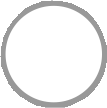 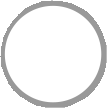 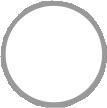 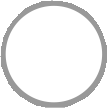 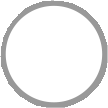 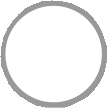 Community and natural supports are included in service plans (such as: Individualized Education Plan (IEP), Individualized Service Plan (ISP), Family Service Plan (FSP), etc.).County Assessment 201711. Section F - Cultural and Linguistic CompetenceIntent of Section F: The county strives to ensure services sought, obtained, and provided are culturally balanced, attainable, and available for all youth and families served. The promotion of Cultural and Linguistic Competence (CLC) is critical for meeting the individualized needs of children and families through cultural awareness, sensitivity, and acceptance of cultural and linguistic differences.Cultural and Linguistic CompetenceNot at	Notall	Rarely  Sometimes   Often	Always  Unsure  applicableLeaders in my county understand county demographics and diversity (culture, age, income, education, race, ethnicity, religion, primary language, sexual orientation, gender identity, disability status, etc.).My county ensures the availability of culturally relevanttrainings for youth, family, system partners, and community	                                                                          partners.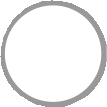 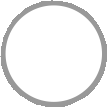 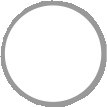 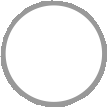 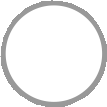 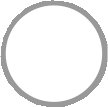 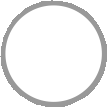 My county partners with traditional healers, places of worship, ethnic media outlets, alternative medicine practitioners, cultural organizations, local businesses, social organizations, etc. for the purpose of reducing conflict or producing changeIn my county, translation and interpretation services areavailable for those with limited English proficiency seeking	                                                                          services in the county.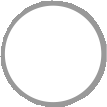 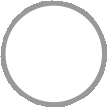 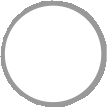 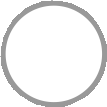 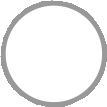 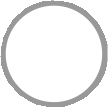 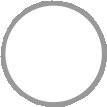 Culturally and linguistically diverse families are represented in the decision-making processes at all levels of services.County Assessment 201712. Section G - Youth and Family Services and Supports Planning ProcessIntent of Section G: The child-serving systems within a county have a planning process in place for youth and families. The planning process will allow youth and families to drive the development of a plan that is meaningful and effective for them. It will include their strengths, natural and community supports, and services as needed. Examples of planning process models include but are not limited to: Child and Adolescent Service and Support Program (CASSP), Family Group Decision-Making (FGDM), High Fidelity Wraparound (HFW), Case Management, Rehabilitation for Empowerment, Natural Supports, Education, and Work (RENEW) , and other identified processes. The processes can include a range of youth and family supports including volunteers, advocates, and Certified Peer Specialists.Youth & Family Services and Supports Planning ProcessNot at	Notall	Rarely  Sometimes   Often	Always  Unsure  applicableMy county has a planning process model (see above) that can be utilized by any youth or family.There is an identified step-by-step dedicated referral process.Youth and families can self-refer.The Planning Process includes youth and/or family peer  supports as identified and needed by the youth and family.County Assessment 201713. Section H - Evaluation and Continuous Quality Improvement (CQI)Intent of Section H: The county takes an active role in gathering and reviewing data for the purposes of informed decision-making. Data is used to determine the strengths and challenges of county systems, services, and supports, and identifies areas for improvement. Additionally, data is collected and analyzed to help identify and eliminate any cultural, linguistic, racial, or ethnic  disparities.Evaluation and Continuous Quality Improvement (CQI)Not at	Notall	Rarely  Sometimes   Often	Always  Unsure  applicableMy county regularly reviews and uses data to make decisions.Data is used to help county services and supports improve their practices.My county reviews data to identify and eliminate any barriers (cultural/linguistic/racial/ethnic) to receiving services and supports.The child-serving systems in my county work together to reduce barriers related to data sharing.County Assessment 201714. FeedbackPlease leave any comments or questions regarding this survey or the PA System of Care Partnership.If you would like additional information about the PA System of Care Partnership, visit our website:  www.pasocpartnership.org or leave a note in the space below.